Pohádka O kulatém PepíčkoviPepíček jí ze všeho nejradši sladkosti a lahůdky. Jak to vypadá když se v jídelníčku malého kluka objevuje pouze taková strava? Podívejme se společně na Pepíčkův příběh z úhlu pohledu různých aktérů, v každém úkolu to bude z perspektivy někoho z Pepíkova okolí.Pohádka Kulatý Pepíček__________________________________________________SpolužáciPředstavte si, že jste Pepíčkovými spolužáky, kteří s ním tráví každý den ve školní třídě. Zkuste za Pepíkova spolužáka odpovědět na následující otázky.Má Pepa ve třídě nějakou přezdívku? Proč?
…………………………………………………………………………………………………………………………………Co si nejčastěji kupuje na návsi?
……………………………………………………………………………………………………………………………………………………………………………………………………………………………………………………………………Hraje si s vámi na hřišti míčové hry?
…………………………………………………………………………………………………………………………………………………………………………………………………………………………………………………………………… Jak mu jde tělocvik? Má tento předmět rád?
…………………………………………………………………………………………………………………………………………………………………………………………………………………………………………………………………………………………………………………………………………………………………………………………………………………………………………………………………………………………………………………………………………Paní učitelkaJeště než se podle pohádky paní učitelka s paní Coufalovou potkala, rozhodla se jí nejprve napsat e-mail, aby jí informovala o tom, jak se jejímu synovi vede v hodinách tělocviku, a také jí tam napsala pár rad. Představte si, že jste Pepíčkovou učitelkou a napište za ní e-mail jeho mamince.Vážená paní Coufalová,píšu Vám ohledně Vašeho syna a jeho fungování v hodinách tělesné výchovy…
………………………………………………………………………………………………………………………………………………………………………………………………………………………………………………………………………………………………………………………………………………………………………………………………………………………………………………………………………………………………………………………………………………………………………………………………………………………………………………………………………………………………………………………………………………………………………………………………………………Pepíček a jeho snyA teď se na příběh podíváme z Pepíčkova úhlu pohledu, konkrétně na jeho sny. V pohádce byl popsán jeden z jeho ne úplně příjemných snů. Představte si, že by ten sen šel zastavit v nejděsivějším momentu. Popište ten moment jakoby to byla fotka.…………………………………………………………………………………………………………………………………………………………………………………………………………………………………………………………………………………………………………………………………………………………………………………………………………………………………………………………………………………………………………………………………………Myslíte si, že má Pepíček i jiné sny? Vymyslete jeden hezký sen a jednu noční můru.…………………………………………………………………………………………………………………………………………………………………………………………………………………………………………………………………………………………………………………………………………………………………………………………………………………………………………………………………………………………………………………………………………Kamarádka AničkaDůležitou roli hrála v Pepíčkově příběhu kamarádka Anička. Napište za ni tři její rady, které Pepíčkovi dala. Zapište je ve tvaru 2. osoby jednotného čísla.
……………………………………………………………………………………………………………..……………
…………………………………………………………………………………………………………………………………………………………………………………………………………………………………………………………    ……………………………………………………………………………………………………………………………3) ……………………………………………………………………………………………………………………………
     ……………………………………………………………………………………………………………………………MaminkaPaní Coufalová se Pepíkovi vždy snažila vařit taková jídla, která si přál. Zapisovala si je do svého zápisníku: Pepíčkova oblíbená jídla dříve:……………………………………………………………………………………………………………………………………………………………………………………………………………………………………………………………………………………………………………………………………………………………………………………………………………………………………………………………………………………………………………………………………………………………………………………………………………………………………………………………………………(Co mají ta jídla společného?………………………………………………………………………………………………………………………………)
Pepova oblíbená jídla po změně jídelníčku…………………………………………………………………………………………………………………………………………………………………………………………………………………………………………………………………………………………………………………………………………………………………………………………………………………………………………………………………………………………………………………………………………Pravidla pro tvoření nového jídelníčku:……………………………………………………………………………………………………………………………………………………………………………………………………………………………………………………………………Zdroj:……………………………………………………………………………………………………………………………………………………………………………………………………………………………………………………………………Sebehodnocení: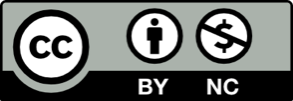 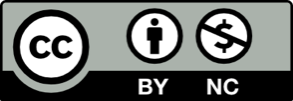 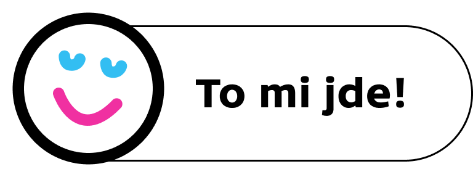 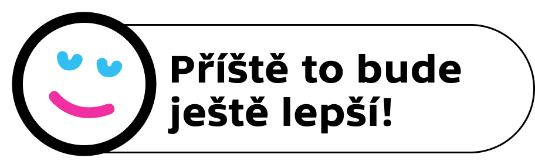 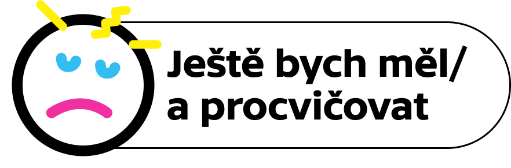 